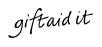 CHICHESTER NATURAL HISTORY SOCIETY 	  	Registered Charity No.  259211 Please treat as Gift Aid donations all qualifying gifts of money made today, in the past four years, or in the future. I confirm I have paid or will pay an amount of Income Tax and/or Capital Gains Tax for each tax year (6 April to 5 April) that is at least equal to the amount of tax that all the charities and Community Amateur Sports Clubs (CASCs) that I donate to will reclaim on my gifts for that tax year. I understand that other taxes such as VAT and Council Tax do not qualify. I understand the charity will reclaim 25p of tax on every £1 that I have given. Donor’s details Title ………… 	First name or initial(s)…………………………  Surname  …………………………………………………….. Full Home Address……………………………………………………….………………. …………………………………………………………………………………………….    Post Code ……………… Signed …………………………………………………… Date ……………………………  If you pay Income Tax at the higher or additional rate and want to receive the additional tax relief due to you, you must include all your Gift Aid donations on your Self-Assessment tax return or ask HM Revenue and Customs to adjust your tax code. Please ensure that you notify the Society if you want to cancel this declaration, change your name or home address, or no longer pay sufficient tax on your income and/or capital gains.  OR If you are not eligible for your subscriptions to be Gift Aided please indicate here. Please return this form to David Hart, Hon. Treasurer, 11 Orchard Gardens, Woodgate,PO20 3QW.